Dimanche 15 Octobre 2017 de 8h00 à 17h00HALL DE LA DISTILLERIE à MORCENXEntrée gratuiteLocation d’un emplacement de  (avec 1 table + 2 chaises) : 7 € ou 3 € par mètre sans tables.Restauration sur place possible : boissons, sandwiches, frites, plateau repas, pâtisseries.Informations et réservations auprès de :Jérôme LESPES : 06.72.97.81.70Si vous souhaitez réserver un emplacement de vente, merci de remplir l’imprimé ci-joint.Les fiches d’inscriptions devront nous parvenir accompagnées du règlement à l’ordre de la FCPEMerci de les adresser à JEROME LESPES – 3 RUE DES GARBAYES – 40110 MORCENXImprimé par nos soins – ne pas jeter sur la voie publiqueConditions :L’attribution des places se fera dans l’ordre chronologique d’inscription.En cas de défection, les droits d’inscription ne seront pas restitués.L’installation se fera à partir de 7h00, la fermeture à 17h00.Tout emplacement non occupé à 9h00 sera considéré comme disponible. pour les particuliers : ne pas être commerçant, ne vendre que des objets personnels et usagés. Ne pas avoir participé à plus de 2 manifestations de même nature durant l’année civile ;Pour les professionnels : être soumis au registre du code du commerce. Tenir un registre d’inventaire prescrit pour les objets mobiliers usagers. ------------------------------------------------------------------------------	Professionnel			ParticulierNOM : ___________________ Prénom : ____________________Adresse : ____________________________________________Commune : ________________ Téléphone : __________________N° carte d’identité : ____________________________________Merci de joindre la photocopie de la CNI ou du passeport.N° registre de commerce (pour les pros) : ____________________Merci de joindre la photocopie de la carte.Emplacements : Table de  avec 2 chaises : 7 € x …….=…………. €Sans table : Nombre de mètres ………x 3 € = ……………   €Règlement joint : _____________ espèces ____________ chèquesDésirant participer au vide poussette/vide grenier du dimanche 11 Juin à MORCENX, je reconnais avoir pris connaissance de son règlement et j’en accepte les termes.DATE et SIGNATURE :Dimanche 15 Octobre 2017 de 8h00 à 17h00HALL DE LA DISTILLERIE à MORCENXEntrée gratuiteLocation d’un emplacement de  (avec 1 table + 2 chaises) : 7 € ou 3 € par mètre sans tables.Restauration sur place possible : boissons, sandwiches, frites, plateau repas, pâtisseries.Informations et réservations auprès de :Jérôme LESPES : 06.72.97.81.70Sarah LESPES : 06.60.36.17.10Si vous souhaitez réserver un emplacement de vente, merci de remplir l’imprimé ci-joint.Les fiches d’inscriptions devront nous parvenir accompagnées du règlement à l’ordre de la FCPEMerci de les adresser à JEROME LESPES – 3 RUE DES GARBAYES – 40110 MORCENXImprimé par nos soins – ne pas jeter sur la voie publiqueConditions :L’attribution des places se fera dans l’ordre chronologique d’inscription.En cas de défection, les droits d’inscription ne seront pas restitués.L’installation se fera à partir de 7h00, la fermeture à 17h00.Tout emplacement non occupé à 9h00 sera considéré comme disponible. pour les particuliers : ne pas être commerçant, ne vendre que des objets personnels et usagés. Ne pas avoir participé à plus de 2 manifestations de même nature durant l’année civile ;Pour les professionnels : être soumis au registre du code du commerce. Tenir un registre d’inventaire prescrit pour les objets mobiliers usagers. ------------------------------------------------------------------------------	Professionnel			ParticulierNOM : ___________________ Prénom : ____________________Adresse : ____________________________________________Commune : ________________ Téléphone : __________________N° carte d’identité : ____________________________________Merci de joindre la photocopie de la CNI ou du passeport.N° registre de commerce (pour les pros) : ____________________Merci de joindre la photocopie de la carte.Emplacements : Table de  avec 2 chaises : 7 € x …….=…………. €Sans table : Nombre de mètres ………x 3 € = ……………   €Règlement joint : _____________ espèces ____________ chèquesDésirant participer au vide poussette/vide grenier du dimanche 11 Juin à MORCENX, je reconnais avoir pris connaissance de son règlement et j’en accepte les termes.DATE et SIGNATURE :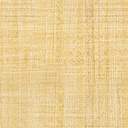 